上投摩根内需动力混合型证券投资基金2020年第3季度报告2020年9月30日基金管理人：上投摩根基金管理有限公司基金托管人：中国工商银行股份有限公司报告送出日期：二〇二〇年十月二十八日§1  重要提示基金管理人的董事会及董事保证本报告所载资料不存在虚假记载、误导性陈述或重大遗漏，并对其内容的真实性、准确性和完整性承担个别及连带责任。 基金托管人中国工商银行股份有限公司根据本基金合同规定，于2020年10月27日复核了本报告中的财务指标、净值表现和投资组合报告等内容，保证复核内容不存在虚假记载、误导性陈述或者重大遗漏。 基金管理人承诺以诚实信用、勤勉尽责的原则管理和运用基金资产，但不保证基金一定盈利。 基金的过往业绩并不代表其未来表现。投资有风险，投资者在作出投资决策前应仔细阅读本基金的招募说明书。 本报告中财务资料未经审计。本报告期自2020年7月1日起至9月30日止。§2  基金产品概况§3  主要财务指标和基金净值表现3.1 主要财务指标单位：人民币元注：本期已实现收益指基金本期利息收入、投资收益、其他收入(不含公允价值变动收益)扣除相关费用后的余额，本期利润为本期已实现收益加上本期公允价值变动收益。 上述基金业绩指标不包括持有人认购或交易基金的各项费用（例如，开放式基金的申购赎回费、红利再投资费、基金转换费等），计入费用后实际收益水平要低于所列数字。3.2 基金净值表现3.2.1 本报告期基金份额净值增长率及其与同期业绩比较基准收益率的比较3.2.2自基金合同生效以来基金累计净值增长率变动及其与同期业绩比较基准收益率变动的比较上投摩根内需动力混合型证券投资基金累计净值增长率与业绩比较基准收益率历史走势对比图(2007年4月13日至2020年9月30日)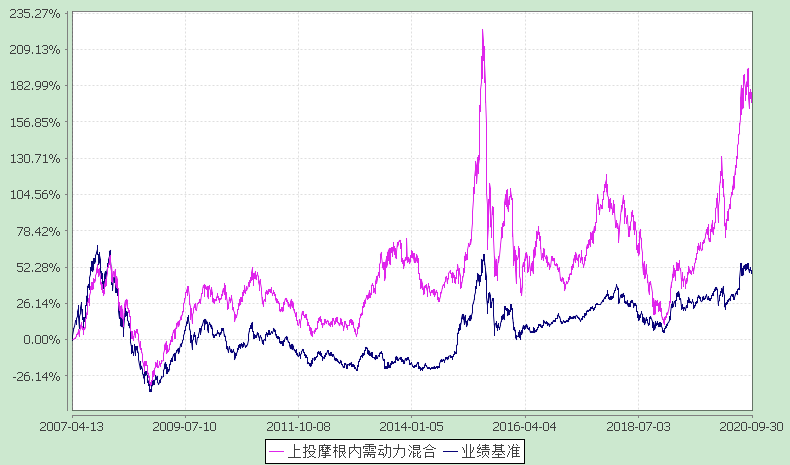 注：本基金合同生效日为2007年4月13日，图示时间段为2007年4月13日至2020年9月30日。本基金建仓期自2007年4月13日至2007年10月12日。建仓期结束时资产配置比例符合本基金基金合同规定。§4  管理人报告4.1 基金经理(或基金经理小组)简介注：1. 任职日期和离任日期均指根据公司决定确定的聘任日期和解聘日期。2. 证券从业的含义遵从行业协会《证券业从业人员资格管理办法》的相关规定。4.2 管理人对报告期内本基金运作遵规守信情况的说明在本报告期内，基金管理人不存在损害基金份额持有人利益的行为，勤勉尽责地为基金份额持有人谋求利益。基金管理人遵守了《证券投资基金法》及其他有关法律法规、《上投摩根内需动力混合型证券投资基金基金合同》的规定。基金经理对个股和投资组合的比例遵循了投资决策委员会的授权限制，基金投资比例符合基金合同和法律法规的要求。4.3 公平交易专项说明4.3.1 公平交易制度的执行情况报告期内，本公司继续贯彻落实《证券投资基金管理公司公平交易制度指导意见》等相关法律法规和公司内部公平交易流程的各项要求，严格规范境内上市股票、债券的一级市场申购和二级市场交易等活动，通过系统和人工相结合的方式进行交易执行和监控分析，以确保本公司管理的不同投资组合在授权、研究分析、投资决策、交易执行、业绩评估等投资管理活动相关的环节均得到公平对待。对于交易所市场投资活动，本公司执行集中交易制度，确保不同投资组合在买卖同一证券时，按照时间优先、比例分配的原则在各投资组合间公平分配交易量；对于银行间市场投资活动，本公司通过对手库控制和交易室询价机制，严格防范对手风险并检查价格公允性；对于申购投资行为，本公司遵循价格优先、比例分配的原则，根据事前独立申报的价格和数量对交易结果进行公平分配。报告期内，通过对不同投资组合之间的收益率差异比较、对同向交易和反向交易的交易时机和交易价差监控分析，未发现整体公平交易执行出现异常的情况。4.3.2 异常交易行为的专项说明报告期内，通过对交易价格、交易时间、交易方向等的分析，未发现有可能导致不公平交易和利益输送的异常交易行为。所有投资组合参与的交易所公开竞价同日反向交易成交较少的单边交易量超过该证券当日成交量的5%的情形：无。4.4 报告期内基金的投资策略和业绩表现说明4.4.1报告期内基金投资策略和运作分析2020年三季度，市场对于中国经济持续复苏的预期较强，同时预期年初以来宽松流动性状况可能会回归到相对正常的状态。对应到资本市场的表现来看，顺应经济周期的行业以及三季度景气继续向上的行业取得了非常明显的超额收益，比如景气持续向好的光伏行业，以及受益于经济复苏预期的汽车行业。此外，具备低估值优势的非银金融行业也取得了很好的超额收益。三季度，面对宏观层面引发的市场预期变化，本基金对于持仓结构进行了适度的调整和优化。具体操作上，基金对于阶段性估值较高的医药、计算机等行业进行了一定程度的减持，同时加大了对于持续看好的新能源汽车产业、光伏产业的投资比例，以及增加了一些其它顺周期的成长股。总体来看，本基金在三季度取得了一定的投资成效。展望后市，我们判断导致当前A股市场上涨的内在基础并没有发生明显的变化。主要原因在于，尽管国内宽松的货币政策的确存在回归稳态的可能，但是全球流动性宽松的格局预计还将继续延续，未来A股市场的外资流入大概率会是一个持续不断地过程。具体来看，我们继续看好医疗健康产业的长期发展空间，看好内需为主的传媒、计算机行业，继续看好光伏、新能源汽车产业的长期发展空间，疫情虽然在短期影响了相关的需求，但是并没有改变其长期向好的发展趋势。最后，我们依然将会持续挖掘具备长期竞争力的优秀企业进行重点的投资，力争取得相对较好的投资回报。4.4.2报告期内基金的业绩表现本报告期上投摩根内需动力混合份额净值增长率为:7.75%，同期业绩比较基准收益率为:8.20%。4.5报告期内基金持有人数或基金资产净值预警说明无。§5  投资组合报告5.1 报告期末基金资产组合情况5.2 报告期末按行业分类的股票投资组合5.2.1报告期末按行业分类的境内股票投资组合5.3 报告期末按公允价值占基金资产净值比例大小排序的前十名股票投资明细5.4 报告期末按债券品种分类的债券投资组合本基金本报告期末未持有债券。5.5 报告期末按公允价值占基金资产净值比例大小排序的前五名债券投资明细本基金本报告期末未持有债券。5.6 报告期末按公允价值占基金资产净值比例大小排序的前十名资产支持证券投资明细本基金本报告期末未持有资产支持证券。5.7 报告期末按公允价值占基金资产净值比例大小排序的前五名贵金属投资明细本基金本报告期末未持有贵金属。5.8 报告期末按公允价值占基金资产净值比例大小排序的前五名权证投资明细本基金本报告期末未持有权证。5.9 报告期末本基金投资的股指期货交易情况说明本基金本报告期末未持有股指期货。5.10报告期末本基金投资的国债期货交易情况说明本基金本报告期末未持有国债期货。5.11 投资组合报告附注5.11.1报告期内本基金投资的前十名证券的发行主体本期没有出现被监管部门立案调查，或在报告编制日前一年内受到公开谴责、处罚的情形。5.11.2报告期内本基金投资的前十名股票中没有在基金合同规定备选股票库之外的股票。5.11.3 其他资产构成5.11.4报告期末持有的处于转股期的可转换债券明细本基金本报告期末未持有处于转股期的可转换债券。5.11.5报告期末前十名股票中存在流通受限情况的说明本基金本报告期末前十名股票中不存在流通受限情况。5.11.6投资组合报告附注的其他文字描述部分因四舍五入的原因，投资组合报告中分项之和与合计数可能存在尾差。§6  开放式基金份额变动单位：份§7  基金管理人运用固有资金投资本基金情况7.1 基金管理人持有本基金份额变动情况无。§8  备查文件目录8.1 备查文件目录1、中国证监会批准上投摩根内需动力混合型证券投资基金设立的文件； 2、《上投摩根内需动力混合型证券投资基金基金合同》； 3、《上投摩根内需动力混合型证券投资基金托管协议》； 4、《上投摩根开放式基金业务规则》； 5、基金管理人业务资格批件、营业执照； 6、基金托管人业务资格批件和营业执照。8.2 存放地点基金管理人或基金托管人处。8.3 查阅方式投资者可在营业时间免费查阅，也可按工本费购买复印件。上投摩根基金管理有限公司二〇二〇年十月二十八日基金简称上投摩根内需动力混合上投摩根内需动力混合基金主代码377020377020交易代码377020377020基金运作方式契约型开放式契约型开放式基金合同生效日2007年4月13日2007年4月13日报告期末基金份额总额2,031,217,688.46份2,031,217,688.46份投资目标本基金重点投资于内需增长背景下具有竞争优势的上市公司，把握中国经济和行业快速增长带来的投资机会，追求基金资产长期稳定增值。本基金重点投资于内需增长背景下具有竞争优势的上市公司，把握中国经济和行业快速增长带来的投资机会，追求基金资产长期稳定增值。投资策略（1）股票投资策略在投资组合构建和管理的过程中，本基金将采取“自上而下”与“自下而上”相结合的方法。基金管理人在内需驱动行业分析的基础上，选择具有可持续增长前景的优势上市公司股票，以合理价格买入并进行中长期投资。（2）固定收益类投资策略本基金以股票投资为主，一般市场情况下，基金管理人不会积极追求大类资产配置，但为进一步控制投资风险，优化组合流动性管理，本基金将适度防御性资产配置，进行债券、货币市场工具等品种投资。在券种选择上，本基金以中长期利率趋势分析为基础，结合经济趋势、货币政策及不同债券品种的收益率水平、流动性和信用风险等因素，重点选择那些流动性较好、风险水平合理、到期收益率与信用质量相对较高的债券品种。（1）股票投资策略在投资组合构建和管理的过程中，本基金将采取“自上而下”与“自下而上”相结合的方法。基金管理人在内需驱动行业分析的基础上，选择具有可持续增长前景的优势上市公司股票，以合理价格买入并进行中长期投资。（2）固定收益类投资策略本基金以股票投资为主，一般市场情况下，基金管理人不会积极追求大类资产配置，但为进一步控制投资风险，优化组合流动性管理，本基金将适度防御性资产配置，进行债券、货币市场工具等品种投资。在券种选择上，本基金以中长期利率趋势分析为基础，结合经济趋势、货币政策及不同债券品种的收益率水平、流动性和信用风险等因素，重点选择那些流动性较好、风险水平合理、到期收益率与信用质量相对较高的债券品种。业绩比较基准沪深300指数收益率×80%＋上证国债指数收益率×20％沪深300指数收益率×80%＋上证国债指数收益率×20％风险收益特征本基金是一只混合型基金，其预期风险和预期收益低于股票型基金、高于债券型基金和货币市场基金，属于较高风险、较高预期收益的基金产品。根据2017年7月1日施行的《证券期货投资者适当性管理办法》，基金管理人和相关销售机构已对本基金重新进行风险评级，风险评级行为不改变本基金的实质性风险收益特征，但由于风险等级分类标准的变化，本基金的风险等级表述可能有相应变化，具体风险评级结果应以基金管理人和销售机构提供的评级结果为准。本基金是一只混合型基金，其预期风险和预期收益低于股票型基金、高于债券型基金和货币市场基金，属于较高风险、较高预期收益的基金产品。根据2017年7月1日施行的《证券期货投资者适当性管理办法》，基金管理人和相关销售机构已对本基金重新进行风险评级，风险评级行为不改变本基金的实质性风险收益特征，但由于风险等级分类标准的变化，本基金的风险等级表述可能有相应变化，具体风险评级结果应以基金管理人和销售机构提供的评级结果为准。基金管理人上投摩根基金管理有限公司上投摩根基金管理有限公司基金托管人中国工商银行股份有限公司中国工商银行股份有限公司主要财务指标报告期(2020年7月1日-2020年9月30日)上期金额1.本期已实现收益578,185,966.11-2.本期利润227,404,298.93-3.加权平均基金份额本期利润0.1069-4.期末基金资产净值2,835,813,958.52-5.期末基金份额净值1.3961-阶段净值增长率①净值增长率标准差②业绩比较基准收益率③业绩比较基准收益率标准差④①-③②-④过去三个月7.75%1.88%8.20%1.29%-0.45%0.59%过去六个月51.06%1.67%19.75%1.06%31.31%0.61%过去一年67.20%1.82%17.06%1.11%50.14%0.71%过去三年40.02%1.73%18.44%1.06%21.58%0.67%过去五年71.26%1.80%38.72%1.03%32.54%0.77%自基金合同生效起至今175.07%1.74%48.36%1.39%126.71%0.35%姓名职务任本基金的基金经理期限任本基金的基金经理期限证券从业年限说明姓名职务任职日期离任日期证券从业年限说明刘辉本基金基金经理2016-01-12-15年刘辉先生，自2006年2月至2008年3月在华泰证券股份有限公司研究所担任研究员，2008年3月至2009年10月在东吴基金管理有限公司研究部担任高级研究员，2009年10月至2013年12月在汇丰晋信基金管理有限公司历任高级研究员、基金经理、权益投资部助理总监、助理投资总监，2013年12月至2015年6月在嘉实基金管理有限公司担任资深基金经理，2015年6月起加入上投摩根基金管理有限公司，历任国内权益投资部总监助理兼高级基金经理，现任国内权益投资部发现组组长兼资深基金经理。2016年1月起任上投摩根内需动力混合型证券投资基金基金经理，自2016年4月起同时担任上投摩根成长动力混合型证券投资基金基金经理。序号项目金额(元)占基金总资产的比例(%)1权益投资2,606,686,662.5791.46其中：股票2,606,686,662.5791.462固定收益投资--其中：债券--资产支持证券--3贵金属投资--4金融衍生品投资--5买入返售金融资产--其中：买断式回购的买入返售金融资产--6银行存款和结算备付金合计241,686,978.288.487其他各项资产1,776,578.020.068合计2,850,150,218.87100.00代码行业类别公允价值（元）占基金资产净值比例（％）A农、林、牧、渔业--B采矿业76,336,734.022.69C制造业2,007,100,629.0670.78D电力、热力、燃气及水生产和供应业--E建筑业--F批发和零售业--G交通运输、仓储和邮政业--H住宿和餐饮业--I信息传输、软件和信息技术服务业293,566,500.2410.35J金融业--K房地产业--L租赁和商务服务业167,653,555.285.91M科学研究和技术服务业--N水利、环境和公共设施管理业--O居民服务、修理和其他服务业--P教育3,893,378.970.14Q卫生和社会工作58,135,865.002.05R文化、体育和娱乐业--S综合--合计2,606,686,662.5791.92序号股票代码股票名称数量(股)公允价值(元)占基金资产净值比例(％)1601012隆基股份2,340,763175,580,632.636.192002475立讯精密2,999,542171,363,834.466.043601689拓普集团4,274,625170,985,000.006.034000661长春高新460,440170,197,041.606.005600570恒生电子1,710,871168,674,771.895.956601888中国中免752,012167,653,555.285.917603486科沃斯3,083,038142,713,829.025.038000858五 粮 液573,128126,661,288.004.479300357我武生物2,169,342121,960,407.244.3010600519贵州茅台53,20588,772,542.503.13序号名称金额(元)1存出保证金1,067,524.402应收证券清算款-3应收股利-4应收利息29,579.895应收申购款679,473.736其他应收款-7待摊费用-8其他-9合计1,776,578.02本报告期期初基金份额总额2,270,594,097.33报告期基金总申购份额161,990,351.63减：报告期基金总赎回份额401,366,760.50报告期基金拆分变动份额-本报告期期末基金份额总额2,031,217,688.46